Please choose from the 6 options above to complete your Homelearning wall for this block.  Please make at least one choice over the 4 weeks but the bottom row must be completed each week as directed.  The other homelearning tasks should be completed by 25th April 2017.Science InvestigationInvestigate which materials float and sink and use your findings to create pirate ship that can float.Your pirate ship can be no bigger than 30cm, must be able to float and hold the weight of at least 10 crayons.World Book Day: Big Book-off Challenge (P1-3)Design your own front cover for your favourite book. You can be as creative as you like!Entries must be handed in to Mrs Tekkatte by Friday, 10th March. Good luck!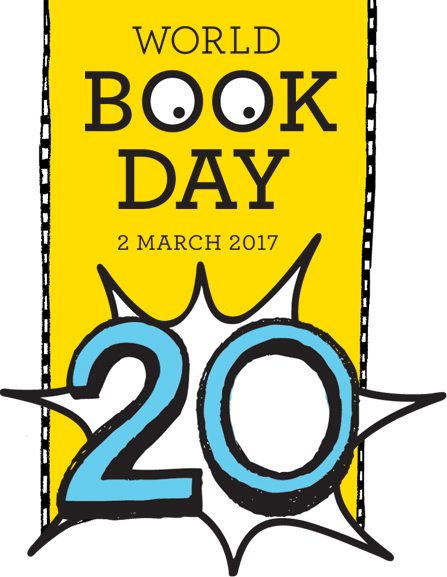 ReadingWrite your own pirate adventure story with a beginning, middle and end.  Remember to describe your characters and settings.Learn and Perform a Sea ShantyWrite your own sea shanty or learn one that is already written and perform it during our Homelearning Showcase.Be the Teacher!Create a game that will help people practise adding 2 digit numbers together.Have a look at this clip to remind you of the Remember To steps.https://www.youtube.com/watch?v=EBlrDAV0XusOwn choiceWeekly Spelling TaskPlease complete 3 bingo activities a week. These should be short, snappy sessions which fit around everyone’s busy schedule.  Each week the children will be given 7 words to practise based on a spelling pattern. To extend this you can give them a one minute challenge to think of as many word with that sound as possible.Weekly Maths & Numeracy TaskFor this term we will be using playing cards, which hopefully everyone will have at home.  We will stick instructions for each week’s game in the Homelearning jotter.  Sumdog maths logins are still active and can be used as often as you like.ReadingWe are setting a reading challenge, alongside the First Minister’s Reading Challenge which is aimed at getting children to love reading no matter what and where they read.  Children can borrow a book from our P3 library and this can changed whenever they are finished.